Resource Directory
  Migrant and Seasonal Farmworkers                                      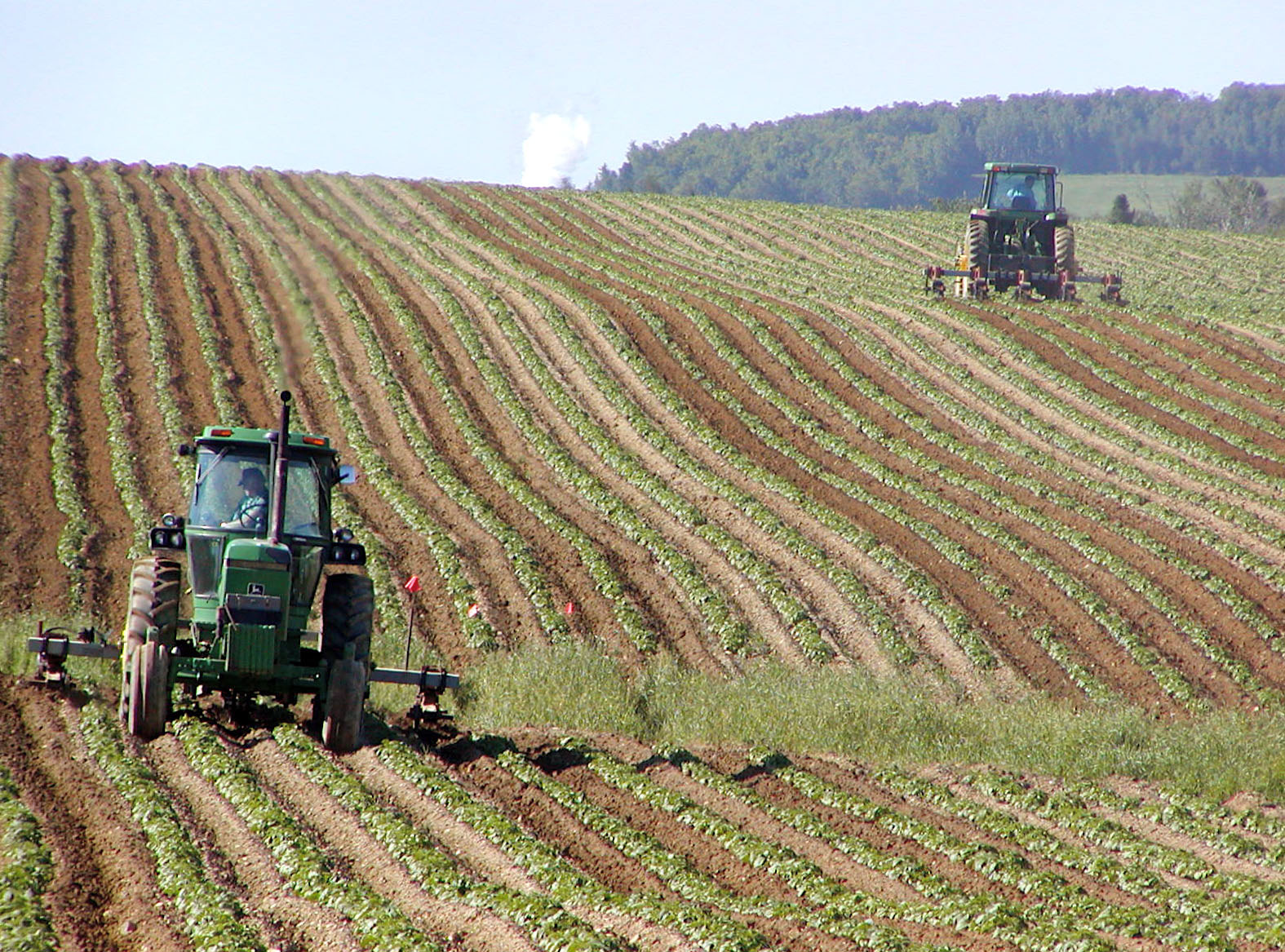 December 2014Migrant & Seasonal Farmworker
Resource Directory

Fifth Edition
December 2014

Compiled and issued by
Maine Department of Labor
Bureau of Employment Services Office of State 
Monitor Advocate for Migrant and Seasonal Farmworkers

This resource guide is for individuals and organizations that work with 
Maine’s migrant and seasonal farmworkers.

This is not a compilation of every service provider in Maine, but rather a list of the agencies that either provide services to farmworkers or could prove to be useful resources to serve farmworkers in the future.

We continue to build this directory and welcome your suggestions for subsequent editions. Please submit additions and corrections to the address below.

For additional copies, contact:

Jorge A. Acero
Bureau of Employment Services
State Monitor Advocate for Migrant and Seasonal Farmworkers
55 State House Station
Augusta, ME 04330
207-623-7928
TTY users call Maine Relay 711
E-mail: Jorge.A.Acero@maine.gov
Table of Contents:Shelters	1
Bangor Area Homeless Shelter	1
Bread of Life Ministries Shelter	1
Emmaus Center	1
Hope Haven Gospel Mission, Inc.	1
Joe Kreisler Teen Shelter	1 
Mid-Coast Hospitality House	1
Mid-Maine Homeless Shelter	1 
New Beginnings	1 
Portland Family Shelter	2 
Portland Outreach for Family Crisis Services	2
Preble Street Shelter and Resource Center	2
Shaw House	2 
Sister Mary O’Donnell Shelter	2 
St. Andre’s Home	2
St. Francis Homeless Shelter	2 
Tedford Emergency Homeless Shelters	2 
York County Shelter Programs	3
Food pantries, kitchens and clothes closets	3
Clothes Closet/Food Pantry – Windham	3
Food Bank – Raymond	3
Food Pantry – South Portland	3
Good as New Thrift Shop	3
Loaves & Fishes Food Pantry	3
M&M Ministry Soup Kitchen	3
Manna Ministries	3
Mid-Coast Hunger Prevention Program, Inc.	4 
Project Feed	4
State Street Church – Clothes Closet	4 
Tree of Life (Food Pantry and Thrift Shop)	4
Health Services	4
Aroostook Medical Center	4
Arthur Jewell Community Health Center	4
Bangor Public Health & Community Services	4 
Belgrade Regional Health Center	4
Bethel Family Health Center	5
Biddeford Free Clinic	5
Bingham Health Center	5
Bucksport Regional Health Center	5
Center for Community Dental Health	5
Central Maine Medical Center	6
D.F.D Russell Medical Center	6
Down East Community Hospital	6
East Grand Health Center	6
Eastern Maine Health Center	6
Eastport Health Care	6
Ellsworth Free Clinic	7
Fish River Rural Health Systems	7
Harrington Family Health Center	7 
Health Care for the Homeless Program	7 
Islesboro Health Center	7 
Katahdin Valley Health Center	7 
Lovejoy Health Center	8
Madison Area Health Center	8 
Maine Coast Memorial Hospital	8
Maine Medical Center	8
Maine Migrant Health Program	8 
Maine Primary Care Association	8 
MaineGeneral Medical Center	9
Mt. Abram Regional Health Center	9
Pleasant Point Health Center	9
Portland Community Free Clinic	9 
Rangeley Family Medicine	9 
Redington-Fairview General Hospital	9 
Regional Medical Center at Lubec	9
Richmond Area Health Center	9
Sacopee Valley Health Center	10
Sheepscot Valley Health Center	10 
St. Croix Regional Family Health Center	10 
Strong Area Health Center	10
Western Maine Family Health Center	10
Social Services	10
American Red Cross	10
Blueberry Harvest Rakers’ Center	11
Bureau of Rehabilitation Services	11
Catholic Charities Maine Refugee & Immigration Services	11 
Community Concepts, Inc.	12 
Community Health & Counseling/Crisis Services	12 
Department of Health and Human Services (DHHS)	12
Maine Department of Labor, State Monitor Advocate	14 
Maine Service Advocates in Foreign Languages and English, Inc.	14
HealthReach Network	15
Kennebec Valley Community Action Program	15 
Maine WIC Nutrition Program	15 
National Center for Farmworker Help	16
Penquis Community Action Program, Inc.	16
People’s Regional Opportunity Program	17 
Sweetser	17 
Washington-Hancock Community Agency	17 
York County Community Action Program	17 
YWCA of Central Maine	18
YWCA of Mount Desert Island	18
Education and job training services	18
Aroostook County Action Program, Inc.	18
Board of Pesticides Control (Pesticide safety training)	18
Maine CareerCenters	18 
Maine Migrant Education Program	19
Legal assistance	20
Cumberland Legal Aid Clinic	20
Embassy of El Salvador	20
Embassy of Guatemala	20 
Embassy of Jamaica	20 
Immigrant Legal Advocacy Project (ILAP)	20
League of United Latin American Citizens Council	20 
Maine AFL-CIO	20
The Maine Human Rights Commission	21
Maine Volunteer Lawyers Project	21
Mexico, Consulate of	21 
Motor Vehicles Division Offices & Mobile Units	21 
Occupational Safety & Health Administration (OSHA)	24
Penquis Community Action Program Inc./Law Project	24
Pine Tree Legal Assistance	24
Office of Congresswoman Chellie Pingree	24
Office of Congressman Mike Michaud	25
Office of Senator Angus King	25 
Office of Senator Susan Collins	25
U.S. Border Patrol Stations	25 
U.S. Citizenship and Immigration Service	26 
Workers’ Compensation Board	26
Emergency services (domestic violence hotlines, etc.)	26 
Battered Women’s Project	26
Dorr House	27
Family Crisis Services	27
Family Violence Project	27
National Domestic Violence Hotline	27 
New Hope for Women	27
The Next Step Domestic Violence Project of Washington and Hancock County	28 
Rape Response Services Bangor	28
Safe Voices	28
Sexual Crisis and Assault Hotline	28 
Spruce Run Association	28
Suicide and Crisis Intervention for Aroostook County	28 
Womancare	28
Youth Crisis Stabilization Program	29 
Youth & Family Services, Inc.	29
Child Care	29
Androscoggin Head Start & Child Care	29
Caribou Headstart Program	29 
Child & Family Opportunities, Inc.	29 
Knox County Development Services	29
Southern Kennebec Child Development Corp.	30Shelters 
Bangor Area Homeless Shelter263 Main Street
Bangor, ME 04401
207-947-0092
info@bangorareashelter.org

Bread of Life Ministries Shelter                              

157 Water Street
Augusta, ME 04330
Contact: Dean Lachance at 207-626-3434 or John Richardson at 207-626-3434Emmaus CenterP.O. Box 811
Ellsworth, ME 04605
Contact: Sister Lucille MacDonald
207-667-3962
Open year-round, 24 hours a day.

Providing shelter and services for the homeless in Hancock and southern Washington counties. 

Hope Haven Gospel Mission, Inc.                         

209 Lincoln Street
Lewiston, ME 04240
Contact: Pastor John W. Robbins
207-783-6086

Shelter open 5:30 to 8 p.m. daily, to clients who are sober and have photo ID. 

Daily meals offered from 7:30 to 8:30 a.m. and 4:30 to 5:30 p.m. (Sundays at 2:30 p.m. only.)
Food and clothes giveaway, Monday to Friday, 10 to 11:15 a.m. and 12:30 to 4 p.m.

Joe Kreisler Teen Shelter                                

Preble Street Resource Center
38 Preble Street
Portland, ME 04101
207-775-0026 

Open every day 8 a.m. to 8 p.m. 
Office hours: Monday to Friday, 8 a.m. to 5 p.m.

Mid-Coast Hospitality House                            

169 Old County Road
Rockport, ME 04856
Contact: Gordon and Samantha Mank
Phone: 207-593-8151
Open 24/7

Mid-Maine Homeless Shelter                               
19 Colby Circle
Waterville, ME 04901
207-872-8082

Hours: 4 p.m. to 8 a.m., 7 days a week
Day Shelter open 8 a.m. to 4 p.m., by appointment. 

Serves the Central Maine area providing emergency food and shelter to homeless/displaced persons and families. Free of charge. 

New Beginnings                                             

436 Main Street
Lewiston, ME 04240
Contact: Marian Carney
207-795-4070
info@newbeginmaine.com

Helping homeless youth and their families.

Portland Family Shelter
54 Chestnut Street
Portland, ME 04101
207-772-8339



Portland Outreach for Family Crisis Services   

P.O. Box 704
Portland, ME 04101
207-874-8512
1-800-537-6066

Preble Street Shelter and Resource Center       

5 Portland Street
P.O. Box 1459
Portland, ME 04104
Day Shelter:  207-874-6560
Administration:  207-775-0026
*Spanish-speaking staff available.
Services available 24 hours.

Serving the Portland area assisting with locating and referral of housing. Assistance in locating low-income housing, providing mediation between tenant and landlord. Also provides a wide variety of solution-centered social work services, including case management, advocacy, crisis intervention, supportive counseling, problem solving and activity groups. Food pantry and clothes bank available free of charge to those in need.

Shaw House                                                      

136 Union Street 
Bangor, ME 04401
207-941-2874
24-hour number: 1-888-561-7429
info@theshawhouse.org 

 Help for the young and homeless. 

Sister Mary O’Donnell Shelter                         

745 Central Drive
Presque Isle, ME  04769
207-764-5114

St. Andre's Home                                               

283 Elm Street
Biddeford, ME 04005
Website: www.SaintAndreHome.org
Contact: Lisa Cornin 
207-710-2773

Hours:  Administration: Monday to Friday,
8:30 a.m. to 4:30 p.m.
Group Homes: 24 hours Residential

Provides shelter and an outreach program for parenting or pregnant single mothers. Also provides assistance for emotionally or behaviorally disturbed adolescent females. Sliding fee available. Serving the state of Maine. Call for location of homes and for assistance with adoption.

St. Francis Homeless Shelter                            

P.O. Box 223
East Orland, ME 04431
207-469-1988

Tedford Emergency Homeless Shelters                 

Adult Shelter
49 Cumberland Street
Brunswick, ME 04011
207-729-1161 x104

Family Shelter
34 Federal Street
Brunswick, ME 04011
207-729-1161 x108

York County Shelter Programs                              

147 Shaker Hill Rd.
Alfred, ME 04002
Voice and TTY 207-324-1137
bobd@ycspi.orgFood pantries, kitchens and clothes closets
Clothes Closet/Food Pantry - Windham377 Gray Road
Windham, ME 04062
207-892-1931
Office Hours: Monday to Thursday, 8:30 a.m. to 4:30 p.m. 

Food Bank – Raymond                                      

Lake Region Baptist Church
1273 Roosevelet Trail
Raymond, ME 04071
Contact: Jennifer Hawkins
207-232-5830
Open the second and fourth Thursday of the month, 4 p.m. to 6 p.m.

Food Pantry - South Portland                             

130 Thadeus Street
South Portland, ME 04106
207-874-0379
Open Thursdays, 8:30 to 11:30 a.m. 

Good As New Thrift Shop
106 Main Street
Houlton, ME  04730
207-532-0632

Hours: Monday to Friday, 10 a.m. to 3 p.m.

Sells low-cost second-hand clothing.

Loaves & Fishes Food Pantry                             

119 Bucksport Rd.
Ellsworth, ME  04605
207-667-4363

Call for an appointment for pick-up on Monday, Wednesday and Friday, 7:30 to 11:30 a.m. 

M&M Ministry Soup Kitchen                             
 
21 Parson Street
Presque Isle, ME 04769
207-764-0758

Meals and takeout at 3 p.m. on Monday, Wednesday and Friday. 

Manna Ministries                                              

629 Main Street
Bangor, ME 04402
207-990-2870
info@mannamaine.org

Kitchen, shelter and counseling services.

Mid-Coast Hunger Prevention Program, Inc.   
84A Union Street
Brunswick, ME 04011
207-725-2716

Food bank, donation and office hours: Monday to Friday, 8 a.m. to 3:30 p.m.
Soup kitchen: Monday to Saturday, 11 a.m. to 12:15 p.m.
Food pantry: Monday and Wednesday, 11 a.m. to 1 p.m., Thursday, 10 a.m. to 3 p.m. and Friday, 10 a.m. to 2 p.m. Project Feed (Emergency Food Pantry)
202 Woodford Street
Portland, ME 04103
207-761-3920
Open Monday to Friday, 1 to 3:30 p.m. 

State Street Church – Clothes Closet               

159 State Street
Portland, ME 04101
207-774-6396

Open Wednesdays, 9 to 11 a.m.
Tree of Life                                                          

23 South Street
Blue Hill, ME  04614
Food Pantry: 207-374-2900
Open Thursdays, 9 a.m. to 3 p.m. 
Thrift shop: 207-314-9181
Open Tuesday and Thursday, 10 a.m. to 5 p.m. and Saturday, 10 a.m. to 3 p.m. 
Health ServicesAroostook Medical Center140 Academy Street
Presque Isle, ME 04769
Hospital: 207-768-4000
Emergency Room: 207-768-4100
TTY: 207-768-4192

Walk-In Family Care
23 North Street
Presque Isle, ME 04769
207-760-9278

Office Hours: Monday to Friday, 8 a.m. to 8 p.m. and Saturday and Sunday, 8 a.m. to 1 p.m. 

Arthur Jewell Community Health Center                

55 Reynolds Road
Brooks, ME 04921
207-722-3488
Hours: Monday to Wednesday, 8 a.m. to 4 p.m., Thursday, 8 a.m. to 6 p.m. and Friday, 8 a.m. to noon. Bangor Public Health & Community Services      103 Texas Avenue
Bangor, ME 04401
207-992-4530
Office hours: Monday to Friday, 8 a.m. to 4:30 p.m.
http://www.bangorpublichealth.org/

The department offers services such as immunization and STI clinics, general assistance program, WIC program, visiting
nurses, etc. 

Belgrade Regional Health Center                      

4 Clement Way
Belgrade Lakes, ME 04917
207-495-3323
Hours: Monday to Friday, 7:30 a.m. to 4:30 p.m. and Tuesday nights, 4:30 to 7 p.m.

Bethel Family Health Center
32 Railroad Street
Bethel, ME 04217
207-824-2193
Hours: Monday to Friday, 8 a.m. to 5 p.m. and Saturday, 8 a.m. to noon 

Biddeford Free Clinic                                        

189 Alfred Street
Biddeford, ME 04005
207-282-1138
Hours: Monday and Thursday evenings, 6 to 9 p.m.

Serving mostly York County providing general medical care to the uninsured. 

Bingham Health Center                                     

237 Main Street
Bingham, ME 04920
207-672-4187

Health Center: Open Monday to Friday, 7:30 a.m. to 4:30 p.m. 

Dental Center: Open Monday to Thursday, 7 a.m. to 5:30 p.m. 

Bucksport Regional Health Center                    

110 Broadway
Bucksport, ME 04416
207-469-7371
1-800-453-3819

Hours: Monday to Friday, 8 a.m. to 5 p.m.

Center for Community Dental Health                

Dental treatment (excluding root canals, dentures and crowns), are provided at a sliding fee rate for qualified patients based on family size and income. Medicaid eligible patients also accepted. Call for an appointment.

Biddeford
57 Barra Road, Suite 3
Biddeford, ME 04005
207-282-1305
Hours: Monday to Friday, 8 a.m. to 4:30 p.m.

Farmington
131 Franklin Health Commons 
Farmington, ME 04938
207-779-2659Hours: Monday to Thursday, 7:30 a.m. to 5:30 p.m.

Lewiston
177 Main Street
Lewiston, ME 04240
207-777-7442
Hours: Monday to Friday, 8 a.m. to 4:30 p.m. 

Portland
640 Brighton Avenue
Portland, ME 04102
207-874-1028
Hours: Monday to Friday, 8:00 a.m. to 4:30 p.m.

Rumford
60 Lowell Street
Rumford, ME 04276
207-369-3600
Hours: Monday to Friday, 8 a.m. to 4:30 p.m.

Central Maine Medical Center                           

300 Main Street
Lewiston, ME  04240
207-795-0111
Emergency: 207-795-2200TTY: 207-795-2690

D.F.D. Russell Medical Center                                

Turner
7 South Main Street
Turner, ME 04282
207-225-2676

Hours: Monday, Wednesday and Friday, 8:30 a.m. to 5 p.m.
Tuesday and Thursday, 8:30 a.m. to 7 p.m.

Leeds
180 Church Hill Road, Suite 1
Leeds, ME 04263
207-524-3501

Hours: Monday, Tuesday and Friday, 8:30 a.m. to 5 p.m. 
Wednesday and Thursday, 8:30 a.m. to 8 p.m. 
Saturday and Sunday, 9.a.m. to noon for sick visits only. 

Monmouth
11 Academy Road
Monmouth, ME 04259
207-933-9646

Hours: Monday, Wednesday, Thursday and Friday, 8:30 a.m. to 5 p.m., Tuesday, 8:30 a.m. to 7 p.m.

Down East Community Hospital                       

11 Hospital Drive
Machias, ME 04654
207-255-3356

East Grand Health Center                                     

201 Houlton Road
Danforth, ME 04424
Call 207-448-2347 for an appointment.

Hours:  Monday to Friday, 8:30 a.m. to 4 p.m., Thursday evenings to 6 p.m.

Eastern Maine Medical Center

489 State Street
Bangor, ME 04401
Hospital: 207-973-7000
Emergency Room: 207-973-8000 or 
1-800-366-3662

Walk-In Center
915 Union St., Suite 4
Bangor, ME 04401
207-973-8030
Open seven days a week, 8 a.m. to 7 p.m. 

Eastport Health Care                                       

30 Boynton Street
Eastport, ME 04631
207-853-6001

Hours: Monday, 8 a.m. to 5 p.m., Tuesday, 8 a.m. to 8 p.m. and Wednesday to Friday, 8 a.m. to 5 p.m. 

Ellsworth Free Clinic                                        

Mill Mall, Suite 16
248 State Street
Ellsworth, ME 04605
207-667-7953
By appointment only. 

Fish River Rural Health Systems                               

Eagle Lake Health Center
10 Carter Street
P.O. Box 309
Eagle Lake, ME 04739
207-444-5973
Hours: Monday, Wednesday and Friday, 8 a.m. to 5 p.m., Tuesday and Thursday, 8 a.m. to 8 p.m.

Fort Kent Health Center
Northern Maine Medical Center
194 East Main Street
Fort Kent, ME 04743
207-834-3971
Hours: Monday, Tuesday, Wednesday and Friday, 8 a.m. to 5 p.m., Thursday, 8 a.m. to 8 p.m.

Harrington Family Health Center                                 

50 East Main Street
Harrington, ME 04643
207-483-4502
Medical Hours: Monday to Friday, 7:30 a.m. to 4:30 p.m., Thursdays, 8 a.m. to 8 p.m.

Dental Hours: Monday and Wednesday, 8 a.m. to 5 p.m., Tuesday, 7:30 a.m. to 6 p.m. and Thursday, 7:30 a.m. to 8 p.m. 

Mental Health: Monday to Wednesday and Friday, 8 a.m. to 5 p.m. and Thursday, 8 a.m. to 8 p.m. 

Provides cost effective medical and dental services for families. 

Health Care for the Homeless Program                      

City of Portland Public Health Division
389 Congress Street
Portland, ME 04101
207-874-8784

Health and Dental Clinic
20 Portland Street
Portland, ME 04102
Call 207-874-8445 to schedule an appointment.

Health Clinic Hours: Monday to Thursday, 8 a.m. to 5 p.m. and Friday, 8 a.m. to 4 p.m. 

Dental Clinic: Monday to Thursday, 8 a.m. to 4:30 p.m. 

Islesboro Health Center                                    

150 Main Road
P.O. Box 137
Islesboro, ME 04848
207-734-2213
Hours: Monday to Friday, 9 a.m. to 4:30 p.m. Saturday, 9 a.m. to noon.

Katahdin Valley Health Center                         

To contact all clinics, call 1-866-366-5842. 

Patten Primary Care
30 Houlton Street
Patten, ME 04765
Open Monday to Friday, 8 a.m. to 5 p.m. 

Houlton Primary Care, Dental Care and Walk-In Care
59 Bangor Street
Houlton, ME 04730

Island Falls Primary Care
1300 Crystal Falls Road
Island Falls, ME 04747

Millinocket Primary and Dental Care
50 Summer Street
Millinocket, ME 04462

Ashland Primary and Dental Care
33 Walker Street
Ashland, ME 04732

Lovejoy Health Center                                       

7 School Street, Suite 1
Albion, ME 04910
207-437-9388

Hours: Monday and Tuesday, 8 a.m. to 6 p.m., Wednesday to Friday, 8 a.m. to 5 p.m. 
Walk-in hours: Monday to Friday, 7 a.m. to 8 a.m. 

Madison Area Health Center                              

8 South Main Street
Madison, ME 04950
207-696-3992

Hours: Monday to Friday, 8:30 a.m. to 4:30 p.m. and Tuesdays, 5:30 p.m. to 8 p.m. 

Walk-in hours: Monday to Friday, 8 a.m. to 9 a.m. 

Maine Coast Memorial Hospital                        

50 Union Street
Ellsworth, ME 04605
207-664-5311

Maine Medical Center                                       

22 Bramhall Street
Portland, ME 04102-9954
207-662-0111
Toll-Free: 1-877-339-3107
Emergency Department: 207-662-2381

Maine Migrant Health Program                           

9 Green Street
P.O. Box 405
Augusta, ME  04330
207-622-9252
*Spanish-speaking staff and telephone interpreter service available.
mmhp@mainemigrant.org
Hours: Monday to Friday, 8 a.m. to 5 p.m.

MMHP administers a statewide, migrant- health program in Washington, Aroostook and Androscoggin counties. Services for migrant workers and their families are provided on-site with a Mobile Medical Unit (Aroostook and Washington counties) and by referral arrangements with local providers in all harvest locations. Providing primary health care service, no inpatient hospital, pharmacy (limited) and some dental. Fee of $3 requested based on sliding fee eligibility.

Maine Primary Care Association                        

73 Winthrop Street
Augusta, ME 04330
Website: www.MEPCA.org
207-621-0677

Chairs and staffs the Maine Migrant and Seasonal Farmworkers Health Services Council. Can provide general information about migrant and seasonal farmworkers in the state, services available to them and links to agencies on the Council. 

MaineGeneral Medical Center                                   

Augusta
35 Medical Center Parkway
Augusta, ME 04330
207-626-1000
1-800-464-4463

Waterville
149 North Street
Waterville, ME 04901
207-872-1000

*Interpreter services available. 

Mt. Abram Regional Health Center                       

25 Depot Street
P.O. Box 188
Kingfield, ME 04947
207-265-4555

Hours: Monday to Friday, 8 a.m. to 5 p.m. 

Pleasant Point Health Center                           

11 Back Road
Perry, ME 04667
207-853-0644
Sandra.Yarmal@ihs.gov

Portland Community Free Clinic                            

103 India Street
Portland, ME 04103
207-874-8982

Call Monday to Thursday, 8:30 a.m. to 5 p.m. to make an appointment. No walk-in service; call for an appointment. 
*Spanish-speaking volunteer physicians available.  

Staffed primarily by volunteers, the Portland Street Clinic provides free, comprehensive health care to low income, uninsured adults in the Greater Portland Area.

Rangeley Family Medicine                                 

42 Dallas Hill Road
P.O. Box 569
Rangeley, ME 04970
207-864-3303

Redington-Fairview General Hospital                   

46 Fairview Avenue
P.O. Box 468
Skowhegan, ME 04976
207-474-5121 
info@rfgh.net

Regional Medical Center at Lubec                     

43 South Lubec Road
Lubec, ME 04652
207-733-1090 or 207-733-5541
Open Monday to Friday, 8 a.m. to 5 p.m.

Richmond Area Health Center                              

24 Gardiner Street
Richmond, ME 04357
207-737-4359

Walk-in acute care: Monday to Friday, 7 a.m. to 8 a.m.
By appointment: Monday to Friday, 8 a.m. to 5 p.m.

Sacopee Valley Health Center                                   

70 Main Street Porter, ME 
Email: info@svhc.org
207-625-8126
TTY: 1-800-437-1220

Regular office hours: Monday, Tuesday, Wednesday and Friday, 8 a.m. to 5 p.m. and Thursday, 9 a.m. to 5 p.m. 

Walk-in care: Monday, Tuesday, Wednesday, Friday and Saturday, 8 a.m. to 3 p.m. and Thursday, 9 a.m. to 3 p.m. 

Helping those who are not insured or underinsured.

Sheepscot Valley Health Center                          

47 Main Street
P.O. Box 207
Coopers Mills, ME 04341
207-549-7581

Hours: Walk-in: Monday to Saturday, 8 a.m. to 9 a.m.

By appointment: Monday to Thursday, 7 a.m. to 5 p.m. Tuesdays 8 a.m. to 6 p.m., Saturdays, 9 a.m. to noon.

St. Croix Regional Family Health Center                 

136 Mill Street
Princeton, ME 04668
207-796-5503
Call for an appointment. 

Hours:  Monday to Wednesday, 8 a.m. to 5:30 p.m., Thursday, 8 a.m. to 7:30 p.m. and Friday, 8 a.m. to noon

Strong Area Health Center                                 

177 North Main Street
P.O. Box 189
Strong, ME 04983
207-684-4010
Dental Center: 207-684-3045

Health Center hours: Monday to Friday, 8 a.m. to 4:30 p.m., Tuesdays, 8 a.m. to 7 p.m.

Dental Center Hours: Tuesday to Friday, 8 a.m. to 5 p.m. and Monday, 8 a.m. to 7 p.m. 

Western Maine Family Health Center                      

16 Depot Street, Suite 300
Livermore Falls, ME 04254
207-897-4345

Hours:  Walk-in acute care Monday to Friday, 8 a.m. to 9 a.m.
Monday, Wednesday and Friday, 7:30 a.m. to 5:30 p.m. by appointment, Tuesday, 8 a.m. to 5 p.m. and Thursday 8 a.m. to 7 p.m. 
Social ServicesAmerican Red CrossBangor
145 Exchange Street, Suite 1
Bangor, ME 04401
207-941-2903

Caribou
7 Hatch Drive, Suite 250
Caribou, ME 04736
207-493-4620

Lewiston
475 Pleasant Street
Lewiston, ME 04240
207-874-1192

Portland
2401 Congress Street
Portland, ME 04102
207-874-1192

Topsham
16 Community Way
Topsham, ME 04086
207-874-1192

Blueberry Harvest Rakers' Center                    

Epping Road
Columbia Falls, Maine 04623
Contact: Elizabeth Charles
Enabling Services Coordinator
Maine Migrant Health Program
207-622-9252 • 800-351-9634Hours: Monday to Friday, 8:30 a.m. to 4 p.m. for four weeks during the blueberry harvest. Call prior to harvest for exact dates.

Agency representatives are available from Training and Development Corporation, general assistance, food stamps, Migrant Education, Social Security, Department of Labor, Medicaid, Pine Tree Legal and Harrington Migrant Head Start Program. There is also a food pantry on site, sponsored by the Maine Migrant Health Program of Maine. Workers and their families must go to the intake desk located at the Rakers' Center to access services.

Bureau of Rehabilitation Services                      

150 State House Station
Augusta, ME  04333-0150
207-469-7371
TTY: Maine Relay 711

Catholic Charities Maine Refugee & Immigration Services                                              

80 Sherman Street
Portland, ME 04101
207-523-2730 
*Spanish-speaking staff and interpreter service available. 

27 Pine Street
Lewiston, ME 04240
207-344-6615


Serving refugees in the state of Maine under a cooperative agreement with the United States Catholic Conference Migration and Resettlement Services, Catholic Charities Resettlement Services offers a comprehensive program of the reception and placement of refugees resettling in the Portland area. Resettlement services promote community acceptance and early self-sufficiency. Services also available to refugees are airport reception, assurance of basic needs (food, clothing and housing), case management, cultural orientation, education and training for employment, mental health case management and assistance with family reunification.

Community Concepts, Inc.                                  

South Paris:
17 Market Square
South Paris, ME  04281
207-743-7716

Lewiston:
240 Bates Street
Lewiston, ME 04240
207-795-4065 

*Interpreter services available.

Provides fuel and energy assistance, money management, transportation, etc.

Community Health & Counseling/Crisis Services                                                               

Bangor
42 Cedar Street
Bangor, ME 04401
207-947-0366

Calais
10 Barker Street
Calais, ME 04619
Adult mental health: 207-454-2743
Children’s services: 207-454-2928

Caribou
7 Hatch Drive, Suite 120
Caribou, ME 04736
207-496-3166

Dover-Foxcroft
1093 W. Main Street
Dover-Foxcroft, ME 04426
207-564-8175

Ellsworth
415 Water Street
Ellsworth, ME 04605
Adult mental health: 207-667-5357
Children’s services: 207-667-2061

East Winthrop
2518 Route 202
East Winthrop, ME 04364
207-213-2162

Fort Kent
413 W. Main Street
Fort Kent, ME 04743
207-834-4410

Houlton
2 Water Street, Suite 2
Houlton, ME 04730
207-532-5510

Lincoln
313 Enfield Road
Lincoln, ME 04457
207-794-3554

Machias
15 Kids Corner
Machias, ME 04654
Home, health and hospice: 207-255-8311
Adult mental health: 207-255-8473
Children’s services: 207-255-6786

Skowhegan
78 Madison Avenue
Skowhegan, ME 04976
207-858-4860

Department of Health and Human Services (DHHS                                                              

Department of Health & Human Services helps with locating resources and allocates funds for food stamps, Temporary Assistance for Needy Families (TANF), Medicaid and other social services.

Website: www.maine.gov/dhhs

Augusta
35 Anthony Avenue
Augusta, ME 04330
207-624-8000
Toll Free: 1-800-452-1926
TTY: Maine Relay 711
Fax: 207-624-8124

Bangor
396 Griffin Road
Bangor, ME 04401
207-561-4100
Toll Free: 1-800-432-7825
TTY: Maine Relay 711
Fax: 207-561-2122

Biddeford
208 Graham Street
Biddeford, ME 04005
207-286-2400
Toll Free: 800-322-1919
TTY: Maine Relay 711
Fax: 207-286-2408

Calais
392 South Street
Calais, ME 04619
207-454-9000
Toll Free: 800-622-1400
TTY: Maine Relay 711
Fax: 207-454-9012

Caribou
Skyway Plaza Unit 100
Caribou, ME 04736
207-493-4000
Toll Free: 1-800-432-7366
TTY: Maine Relay 711

Ellsworth
17 Eastward Lane
Ellsworth, ME 04605
207-667-1600
Toll Free: 1-800-432-7823
TTY: Maine Relay 711
Fax: 207-667-5364

Farmington
114 Corn Shop Lane
Farmington, ME 04938
207-778-8400
Toll Free: 1-800-442-6382
TTY: Maine Relay 711
Fax: 207-778-8410

Fort Kent
137 Market Street
Fort Kent, ME 04743
207-834-7700
Toll Free: 800-432-7340
TTY: Maine Relay 711
Fax: 207-834-7701

Houlton
11 High Street
Houlton, ME 04730
207-532-5000
Toll Free: 800-432-7338
TTY: Maine Relay 711
Fax: 207-532-5027

Lewiston
200 Main Street
Lewiston, ME 04240
207-795-4300
Toll Free: 1-800-482-7517
TTY: Maine Relay 711
Fax: 207-795-4444

Machias
38 Prescott Drive, Suite 3
Machias, ME 04654
207-255-2000
Toll Free: 1-800-432-7846
TTY: Maine Relay 711
Fax: 207-255-2022

Portland
161 Marginal Way
Portland, ME 04101
207-822-2000
Toll Free: 1-800-482-7520
TTY: Maine Relay 711
Fax: 207-822-2310

Rockland
91 Camden Street
Rockland, ME 04841
207-596-4200
Toll Free: 800-432-7802
TTY: Maine Relay 711
Fax: 207-596-4331

Sanford
890 Main Street, Suite 208
Sanford, ME 04073
207-490-5400
Toll Free: 800-482-0790
TTY: Maine Relay 711
Fax: 207-490-5463

Skowhegan
98 North Avenue, Suite 10
Skowhegan, ME 04976
207-474-4800
Toll Free: 1-800-452-4602
TTY: Maine Relay 711
Fax: 207-474-4888

South Paris
243 Main Street, Suite 6
South Paris, ME 04281
207-774-1200
Toll Free: 1-888-593-9775
TTY: Maine Relay 711

Office of Substance Abuse
41 Anthony Avenue
#11 State House Station
Augusta, ME 04333
207-287-2595
TTY: Maine Relay 711
samhs.irc@maine.gov

Language Access and Deaf Services
Maine Department of Health and Human Services
207-287-4242
TTY: Maine Relay 711
Maine Department of Labor                               

54 State House Station
Augusta, ME  04333
207-623-7900
TTY: Maine Relay 711
Website: www.maine.gov/labor

The Maine Department of Labor (MDOL) provides job recruitment and training, loans and grants, tax credits, unemployment insurance, rehabilitation and displaced worker services, and information regarding legal compliance, labor relations and labor markets. MDOL’s SafetyWorks! program assists with workplace safety and health and can be reached at 1-877-SAFE-345.

State Monitor Advocate

Coordinates migrant and immigrant issues in Maine, ensuring that these workers obtain social services, helping employers hire foreign workers and promoting awareness of the needs of the migrant and immigrant communities throughout Maine.

Contact:
State Monitor Advocate
Jorge A. Acero
55 State House Station
Augusta, ME 04330
Jorge.A.Acero@maine.gov
207-623-7928

Maine Service Advocates in Foreign Languages and English, Inc. (ME S.A.F.E.)   

2802 Riverside Drive
Vassalboro, ME 04989
Email: Prisciall@MaineSafe.org
Contact: Priscilla Doel
207-872-2653
*Spanish-speaking staff available.

Maine Service Advocates in Foreign Languages and English, Inc. (ME S.A.F.E.) provides professional services in foreign languages and English. Services to clients include, but are not limited to, the following areas: translations, interpretations, transcriptions, referrals to local, state and federal agencies, education and mediation services. Serving the state of Maine at no charge.

HealthReach Network                                        

Augusta
9 Green Street
Augusta, ME 04330
207-621-3700

Waterville
Hathaway Creative Center
10 Water Street, Suite 307
Waterville, ME 04901
207-861-3400
Toll-Free: 1-800-427-1127

Kennebec Valley Community Action Program  

Augusta
22 Armory Road
Augusta, ME 04330
207-622-4761

Skowhegan
26 Mary Street
Skowhegan, ME 04976
207-474-8487

Waterville
97 Water Street
Waterville, ME 04901
207-859-1500

General: 1-800-524-8227

Maine WIC Nutrition Program                            

11 State House Station
263 Water Street, 4th Floor
Augusta, ME  04330
207-621-6202 or 207-287-3991
1-800-437-9300
TTY: Maine Relay 711

Auburn
79 Main Street
Auburn, ME 04210
207-795-4012
Toll-Free: 1-877-512-8856

Bath
34 Wing Farm Parkway
Bath, ME 04530
207-442-7963
Toll-Free: 1-800-221-2221

Bangor
103 Texas Avenue
Bangor, ME 04401
207-992-4570
Toll-Free: 1-800-470-3769

Belfast
147 Waldo Avenue, Suite 101A 
Belfast, ME 04915
207-338-1267
Toll-Free: 1-877-942-6622

Biddeford
15 York Street, Bldg. 9
Biddeford, ME 04005
207-283-2402
Toll-Free: 1-800-644-4202

Calais
43 Union Street
Calais, ME 04619
207-454-3634
1-800-924-2628

East Wilton
20B Church Street
PO Box 200
East Wilton, ME 04234
207-645-3764
Toll-Free: 1-800-645-9636

Ellsworth
52 Christian Ridge Road
Ellsworth, ME 04605
207-667-5304
Toll-Free: 1-800-492-5550

Machias
247 Main Street
Machias, ME 04654
207-255-8280
Toll-Free: 1-800-313-1223

Portland
510 Cumberland Avenue
Portland, ME 04101
207-553-5800
Toll-Free: 1-800-698-4959

Presque Isle
744 Main Street, Suite 11
Presque Isle, ME 04769
207-768-3026
Toll-Free: 1-800-432-7881

Rockland
7 Union Street
Rockland, ME 04841
207-594-4329
Toll-Free: 1-866-260-6609

Sanford
6 Spruce Street
PO Box 72
Sanford, ME 04073
207-459-2942
Toll-Free: 1-800-965-5762

Skowhegan
165 North Avenue
Skowhegan, ME 04976
207-474-7463
Toll-Free: 1-888-942-6333

Waterville
63 Eustis Parkway
Waterville, ME 04901
207-872-1593


National Center for Farmworker Help              
1770 FM 967
Buda, TX  78610
512-312-2700
Toll Free: 1-800-531-5120
Website: www.ncfh.org

Penquis Community Action Program, Inc.            

Helps low-income families become self-sufficient and improve their quality of life serving Penobscot, Piscataquis and Knox counties. 

Bangor
262 Harlow Street
P.O. Box 1162
Bangor, ME 04402
207-973-3500
Hours: Monday to Friday, 8 a.m. to 4:30 p.m. 

Dover
50 North Street
Dover, ME 04426
207-546-7116
Hours: Monday to Friday, 8 a.m. to 4:30 p.m.

Lincoln
40A Street
Lincoln, ME 04457
207-794-3093
Hours: Monday to Friday, 9 a.m. to 3:30 p.m. 

Rockland
315 Main Street
Rockland, ME 04841
207-596-0361
Hours: Monday to Friday, 8 a.m. to 4 p.m. 

People's Regional Opportunity Program                

50 Monument Square, 6th floor
Portland, ME 04101 
207-523-5049
1-800-429-6884
www.ProPeople.org

Hours: Monday to Friday, 8 a.m. to 5 p.m.

Sweetser                                                           

50 Moody Street
Saco, ME 04072
Toll Free: 1-800-434-3000 (Voice and TTY)
info@sweester.org

Provides behavioral and mental health services to children, adults and families throughout the state of Maine.

Washington-Hancock Community Agency            

Machias
7 VIP Drive
Machias, ME 04654
207-259-5015
Website: www.whcacap.org

Ellsworth
248 Bucksport Road
P.O. Box 299
Ellsworth, ME 04605
207-664-2424
administration@whcacap.org

Provides and directs opportunities to help people help themselves become safe, self- sufficient and independent.

York County Community Action Program         

For low-income persons, with total house- hold incomes that fall within the Federal Poverty Guidelines.

Main Office: Sanford
6 Spruce Street
P.O. Box 72
Sanford, ME 04073
207-324-5762
Toll Free: 1-800-965-5762
TTY: 207-490-1078
Website: www.yccac.org
Hours: Monday to Friday, 8 a.m. to 5 p.m.

Biddeford
15 York Street, Bldg. 9
Biddeford, ME 04005
207-283-2402
Open Monday to Friday, 8 a.m. to 4:30 p.m. 

Kittery
120 Rogers Road, Room A102
Kittery, ME 03905
207-439-2699
Open Monday to Friday, 8 a.m. to 5 p.m.

YWCA of Central Maine                                       

130 East Avenue
Lewiston, ME 04240
207-795-4045

Hours: Monday to Thursday, 5 a.m. to 7:30 p.m. and Friday, 5 a.m. to 9 p.m. 

YWCA Mount Desert Island                                   

36 Mount Desert St.
Bar Harbor, ME 04609
207-288-5008

Hours: Monday to Thursday, 5 a.m. to 7:30 p.m. and  Fridays, 5 a.m. to 9 p.m.
Education and job training services
Aroostook County Action Program, Inc. 771 Main Street
Presque Isle, ME 04769
207-764-3721
Toll Free: 800-432-7881
Website: www.acap-me.org

Full-day educational program for children age six months through middle school. Includes developmental screenings, referrals, meals, transportation and strong parental involvement. Serving the Central Aroostook County area. Call for an application.

Board of Pesticides Control (Pesticide safety training)                                                          

90 Blossom Lane
Augusta, ME 04333
Contact: Gary Fish 
Email: garyfish@maine.gov
207-287-2731

Hours:  Monday to Friday, 8 a.m. to 5 p.m. Answering service available for after hours or for emergencies.

Statewide pesticide safety training for all agricultural workers and trainers of agricultural workers. Video tape library and training materials available for agriculture worker trainers. Free of charge.

Maine CareerCenters                                           

Serving the entire State of Maine by providing training and employment assistance. 
Website: www.mainecareercenter.com

All locations open Monday to Friday, 8 a.m. to 5 p.m. 

Augusta
21 Enterprise Drive, Suite 2
109 State House Station
Augusta, ME  04333-0109
207-624-5120
Toll Free: 1-800-760-1573
TTY: Maine Relay 711
Fax: 207-287-6236

Bangor
45 Oak Street, Suite 3
P.O. Box 402
Bangor, ME 04402-0402
207-561-4050
TTY: Maine Relay 711
Fax: 207-561-4066

Brunswick
275 Bath Road, Suite 3
Brunswick, ME 04011
207-373-4000
1-800-836-3355
TTY: Maine Relay 711

Calais
1 College Drive
Calais, ME  04619-0415
207-454-7551
Toll Free:  1-800-543-0303
TTY: Maine Relay 711

Lewiston
5 Mollison Way
Lewiston, ME 04240-5805
207-753-9001
Toll Free: 1-800-741-2991
TTY: Maine Relay 711
Fax: 207-783-5301

Machias
53 Prescott Drive, Suite 1
Machias, ME  04654-9752
207-255-1900
Toll Free: 1-800-292-8929
TTY: Maine Relay 711
Fax: 207-255-4778

Portland
185 Lancaster Street
Portland, ME 04101-2453
207-771-5627
Toll Free: 1-877-594-5627
TTY: Maine Relay 711
Fax: 207-822-0221


Presque Isle
66 Spruce Street, Suite 1
Presque Isle, ME 04769-3222
207-760-6300
Toll Free: 1-800-635-0357
TTY: Maine Relay 711
Fax: 207-760-6350

Rockland
91 Camden Street, Suite 201
Rockland, ME 04841-2421
207-569-2600
Toll Free: 1-877-421-7916
TTY: Maine Relay 711
Fax: 207-594-1428

Skowhegan
98 North Avenue
Skowhegan, ME 04976-1923
207-474-4950
Toll Free: 1-800-760-1572
TTY: Maine Relay 711
Fax: 207-474-4914

Springvale
9 Bodwell Court
Springvale, ME 04083-1801
207-324-5460
Toll Free: 1-800-343-0151
TTY: Maine Relay 711
Fax: 207-324-7069

Wilton
865 US Route 2E
Wilton, ME  04294-6649
207-645-5800
Toll Free: 1-800-982-4311
TTY: Maine Relay 711
Fax: 207-645-2093

Maine Migrant Education Program                   

23 State House Station
Augusta, ME 04333
207-624-6722
TTY: Maine Relay 711

The purpose of this program is to meet the unique needs of migrant students and their families. Teachers work with individual students or in small groups to improve academic skills and to help students develop a positive attitude about themselves, and also work closely with parents in educating migrant children. Migrant teachers provide unique tutorial services to all migrant students in grades K-12. The migrant teacher is an advocate for migratory families seeking supportive services such as dental and other health-related services.
Legal AssistanceCumberland Legal Aid ClinicUniversity of Maine School of Law
246 Deering Avenue
Portland, ME 04102
207-780-4370
Toll Free: 877-780-2522 
Hours: Monday to Friday, 8 a.m. to 4:30 p.m. 
Call to make an appointment. 

Embassy of El Salvador                                       

General Embassy
1400 Sixteenth Street, NW, Suite 100
Washington, DC 20036
202-595-7500

Embassy of Guatemala                                        

2220 R Street, NW 
Washington, DC 20008-4081

202-745-4952
info@guatemala-embassy.org

Embassy of Jamaica                                         

1520 New Hampshire Avenue,NW 
Washington, DC 20036
202-452-0660

Website: www.EmbassyofJamaica.org

Immigrant Legal Advocacy Project (ILAP)         

309 Cumberland Avenue, Suite 201
P.O. Box 17917
Portland, Maine 04112
Website: www.ilapmaine.org
207-780-1593
Toll Free: 1-800-497-8505
*Spanish-speaking staff available. 

Call for an appointment. Open Monday to Friday, 9 a.m. to 5 p.m. 

Provides immigration and related legal aid to low-income immigrants for little to no charge.

League of United Latin American Citizens           Council 3100 (LULAC)                                            

40 Strawberry Ave
Lewiston, ME 04210
Contact: Jose Lopez
207-740-7705

Maine AFL-CIO                                                    

Augusta
21 Gabriel Drive
Augusta, ME 04330
207-622-9675
info@maineaflci.org 

Bangor
P.O. Box 2669 
Bangor, ME 04402
207-947-3707

Hours: Monday to Friday, 8 a.m. to 5 p.m. 

The Maine AFL-CIO is the statewide federation of unions, which provides advocacy, support, education, training and action on behalf of unions, their members, and all workers in the state, union or nonunion.
The Maine Human Rights Commission                   

19 Union Street
Augusta, ME  04333
207-624-6290
TTY: Maine Relay 711
Website: www.maine.gov/mhrc

Maine Volunteer Lawyers Project                       

88 Federal Street
Portland, ME 04112
207-774-4348
Toll Free: 1-800-442-4293
www.vlp.org

Mexico, Consulate of                                          

55 Franklin Street, Ground Floor
Boston, MA  02116
617-426-4181
Hours: Monday to Friday, 9 a.m. to 5 p.m.
cmxboston@sre.gob.mx 

Motor Vehicles Division Offices & Mobile          Units                                                                  

All locations open Monday to Friday, 8 a.m. to 4:30 p.m. 

Augusta
19 Anthony Avenue
Augusta, ME 04330
207-287-3330

Bangor
1129 Union Street, Suite 9
Bangor, ME 04001
207-942-1319

Calais
23 Washington Street, Suite 2
Calais, ME 04619
207-454-2175

Caribou
14 Access Highway Suite 2
Caribou, ME 04736
207-492-9141

Ellsworth
24 Church Street
Ellsworth, ME 04605
207-667-9363

Kennebunk
63 Portland Road, Suite 4
Kennebunk, ME 04043
207-985-4890

Lewiston
36 Mollison Way
Lewiston, ME 04240
207-753-7750

Mexico
Mexico Shopping Plaza
110 Main Street
Mexico, ME 04257
207-369-9921

Portland
125 Presumpscot Street, Unit #4
Portland, ME 04102
207-822-6400

Rockland
360 Old County Road, Suite 1
Thomaston, ME 04861
207-596-2255

Scarborough 
248 Payne Road
Scarborough, ME 04074
207-883-2596

License renewals, motor vehicle registrations and State ID's may only be obtained at the following locations:                                      

Ashland Motor Vehicles Mobile Unit 
Town Office
17 Bridgham Street 
Ashland, ME 04732
Hours: Noon to 2:00 p.m.
Monday preceding third Tuesday in Feb., April, June, July, Aug., Oct. and Dec.

Belfast Motor Vehicles Mobile Unit
Methodist Church
23 Mill Lane
Belfast, ME 04915
Hours: 9:30 a.m. to 1 p.m. and 2 to 3 p.m.
Every fourth Monday

Bingham Motor Vehicles Mobile Unit
Municipal Building
13 Murray Street 
Bingham, ME 04920
Hours: 10:30 a.m. to 1 p.m. and 2 to 3 p.m.
Every second Thursday

Bridgton Motor Vehicles Mobile Unit
Town Office
10 Treble Street
Bridgton, ME 04009
Hours: 10:30 a.m. to 1 p.m. and 2 to 3:00 p.m.
Second Tuesday and first and last Thursdays

Danforth Motor Vehicles Mobile Unit
Town Office Central 
18 Street 
Danforth, ME 04424
Hours: 11:30 a.m. to 1:30 p.m.
Monday preceding third Tuesday in Jan., March, May, July, Sep. and Nov. 

Dover-Foxcroft Motor Vehicles Mobile Unit
American Legion Hall
112 Park Street
Dover-Foxcroft, ME 04426
Hours: 9:30 a.m. to 1 p.m. and 2 to 3 p.m.
Second Tuesday and first and last Wednesday

Farmington Motor Vehicles Mobile Unit
Elks Lodge
120 School Street
West Farmington, ME 04938
Hours: 9:30 a.m. to 1 p.m. and 2 to 4 p.m.
First and last Wednesdays

Fort Kent Motor Vehicles Mobile Unit
Municipal Building 
416 West Main Street
Fort Kent, ME 04743
Hours: 9:30 a.m. to 1 p.m. and 2 to 3 p.m.
Wednesday following third Tuesday

Houlton Motor Vehicles Mobile Unit
Fire Department 
97 Military Street 
Houlton, ME 04730
Hours: 8:30 a.m. to 1 p.m. and 2 to 3 p.m.
Thursday following third Tuesday

Jackman Motor Vehicles Mobile Unit
Town Office Main 
369 Alt. Main Trail 
Jackman, ME 04945
Hours: 11:30 a.m. to 2 p.m.
Last Tuesday of month

Kittery Motor Vehicles Mobile Unit
Naval Lodge
11 Shapleigh Road
Kittery, ME 03904
Hours: 10 a.m. to 1 p.m. and 2 to 4 p.m.
Third Tuesday and following Wednesday

Limerick Motor Vehicles Mobile Unit
Municipal Building
55 Washington Street
Limerick, ME 04048
Hours: 10:30 a.m. to 1:30 p.m.
Monday preceding third Tuesday

Lincoln Motor Vehicles Mobile Unit
First Congregational Church
19 School Street
Lincoln, ME 04457
Hours: 9:30 a.m. to 1 p.m. and 2 to 3:30 p.m.
First and last Thursdays

Machias Motor Vehicles Mobile Unit
Telecommunications Center
1 Stackpole Road
Machias, ME 04654
Hours: 11 a.m. to 1 p.m. and 2 to 3 p.m.
First Tuesday of the month 

Madawaska Motor Vehicles Mobile Unit
Safety Complex Bldg. 428 Main Street
Madawaska, ME 04756
Hours: 8:30 a.m. to 1 p.m. and 2 p.m. to 4 p.m.
Every third Tuesday

Millinocket Motor Vehicles Mobile Unit
American Legion Hall 
970 Outer Central Street 
Millinocket, ME 04462
Hours: 9 a.m. to 1 p.m. and 2 to 3:30 p.m. 
Friday following the third Tuesday

Pittsfield Motor Vehicles Mobile Unit
Municipal Building
8 Park Street
Pittsfield, ME 04967
Hours: 9:30 a.m. to 1 p.m. and 2 to 3:30 p.m.
First and second Fridays

Stacyville Motor Vehicles Mobile Unit
Town Office
414 Station Road, Rt. 11
Stacyville, ME 04777
Hours: 10:30 a.m. to 1 p.m. and 2 to 3:00 p.m. 
Second Wednesday 

Skowhegan Motor Vehicles Mobile Unit
Skowhegan Community Center
39 Poulin Drive
Skowhegan, ME 04976
Hours: 9:30 a.m. to 1 p.m. and 2 to 3:00 p.m.
Second Monday, first Tuesday and second Wednesday

South Paris Motor Vehicles Mobile Unit
Trinity Lutheran Church
34 Buckfield Road
South Paris, ME
Hours: 10 a.m. to 1 p.m. and 2 to 3 p.m. 
Last Monday

Steuben
Town Office
294 US Route 4
Steuben, ME 04680
Hours: 10:30 a.m. to 1 p.m. and 2 to 3 p.m. 
First Monday

Waterville Motor Vehicles Mobile Unit
93 Main Street
Waterville, ME 04901
Hours: 9 a.m. to 1 p.m. and 2 to 3 p.m. 
First Monday, second and fourth Fridays

Wiscasset Motor Vehicles Mobile Unit
Municipal Building
51 Bath Road, Rt. 1
Wiscasset, ME 04578
Hours: 9 a.m. to 1 p.m. and 2 to 3 p.m.
Second Thursday 

York Motor Vehicles Mobile Unit
American Legion Hall
9 Hannaford Drive
York, ME 03909
Hours: 8:30 a.m. to noon and 1 to 3 p.m. 
Thursday following the third Tuesday

Occupational Safety & Health Administration (OSHA)                                                              

Bangor District Office
382 Harlow Street
Bangor, ME  04401
207-941-8177

Augusta Area Office
E. S. Muskie Federal Building
40 Western Avenue, Room G-26
Augusta, ME 04330
207-626-9160

Penquis Community Action Program, Inc. Law Project                

262 Harlow Street
P.O. Box 1162
Bangor, ME 04401-1162
207-973-3500
Toll Free: 1-800-215-4942
info@Penquis.org

Dover-Foxcroft
50 North Street
Dover-Foxcroft, ME 04426

Pine Tree Legal Assistance                                   

All offices: www.ptla.org
Call for an appointment. 

Augusta
39 Green Street
P.O. Box 2429
Augusta, ME 04338
207-622-4731
207-623-7777

Bangor115 Main Street, second floor
Bangor, ME 04401
207-942-8241

Bangor Farmworker Unit
61 Maine Street, Rm. 41
Bangor, ME 04401
Contact: Mike Guare
207-942-0673
TTY: 207-942-1060
*Spanish and Haitian Creole spoken

Lewiston
37 Partk Street, Suite 401
Lewiston, ME 04240
207-784-1558

Machias
13 Cooper Street
Machias, ME 04654
207-255-8656

Portland 
88 Federal Street
Portland, ME 04112
207-774-8211

Presque Isle
373 Main Street
Presque Isle, ME 04769
207-764-4349

Office of Congresswoman Chellie Pingree    

Portland
2 Portland Fish Pier
Portland, ME 04101
207-774-5019
Toll Free: 1-888-862-6500
Open Monday to Friday, 8:30 a.m. to 5:30 p.m.

Waterville
108 Main Street
Waterville, ME 04901
207-873-5713

Washington, DC
1318 Longworth HOB Washington, DC
20515
202-225-6116

Office of Congressman Mike Michaud 

Bangor
6 State Street, Suite 101
Bangor, ME 04401
207-942-6935
Fax: 207-942-5907

Lewiston
179 Lisbon Street
Lewiston, ME 04240
207-782-3704
Fax: 207-782-5330

Presque Isle
445 Main Street
Presque Isle, ME 04769
207-764-1036
Fax: 207-764-1060

Washington, DC
1724 Longworth HOB
Washington, DC 20515
202-225-6306
Fax: 202-225-2943

Office of Senator King                                            

383 US Rt. 1
Scarborough, ME 04074
207-883-1588

359 Dirksen Building
Washington, D.C. 20510 
202-224-5344 
Toll Free: 1-800-432-1599

Office of Senator Susan Collins                             

202 Harlow Street, Room 201
Bangor, ME  04402
207-945-0417

413 Dirksen Senate Office Building
Washington, DC  20510
202-224-2523

U.S. Border Patrol Stations                                 

Houlton Sector Headquarters
96 Calais Road
Hodgdon, ME 04730
207-532-6521
1-800-851-8727

Calais Station
67 Park Road
Baring, ME 04694
207-454-3613

Fort Fairfield Station
205 Limestone Road
P.O. Box 286
Fort Fairfield, ME 04742
207-472-5041

Houlton Station
591 North Street
Houlton, ME 04730
207-532-9061

Jackman Station
229 Long Pond Road
Jackman, ME 04945
207-668-3151

Rangeley Station
224 Stratton Rd.
P.O. Box 194
Rangeley, ME 04970
207-864-5356

Van Buren
9 Main Street
P.O. Box 28
Van Buren, ME 04785
207-868-3900

US Citizenship and Immigration Service                 176 Gannet Drive
South Portland, ME 04106
1-800-375-5283
http://www.uscis.gov/

Workers’ Compensation Board                              

Workers’ Compensations is a type of insurance provided by your employer. It provides benefits to employees who suffer injuries on the job. 

Hours: Monday to Friday, 8 a.m. to 5 p.m.

Augusta
24 Stone Street
Mailing: 27 State House Station
Augusta, ME 04333
207-287-3751
207-287-2308
Toll Free: 1-800-400-6854
TTY: Maine Relay 711

Bangor
106 Hogan Road
Bangor, ME 04401-5640
207-941-4550
Toll Free: 1-800-400-6856

Caribou
One Vaughn Place
43 Hatch Drive
Caribou, ME 04736
207-498-6428
Toll Free: 1-800-400-6855

Lewiston
36 Mollison Way
Lewiston, ME 04240-7711
207-753-7700
Toll Free: 1-800-400-6857

Portland
62 Elm Street
Portland, ME 04101
207-822-0840
Toll Free: 1-800-400-6858

Emergency Services (domestic violence hotlines etc.) 
Battered Women's Project24-hour toll-free domestic violence response phone line. Access to emergency shelter, support groups, information and education for victims of domestic violence.

Toll-Free 24-hour hotline: 1-800-439-2323 

754 Main Street
Presque Isle, ME 04769
207-764-2977

Office hours: Monday to Friday, 8 a.m. to 4 p.m.

Dorr House                                                        

H.O.M.E. Inc.
90 Schoolhouse Road
Orland, ME 04472
207-469-7961

Family Crisis Services                                      

24-hour Hotline: 207-874-1973
TTY: 1-866-834-4357 

Bridgton Outreach Office
Lakes Environmental Building
203 Main Street
Bridgton, ME 04009
207-647-8501
Hours: Monday to Friday, 8 a.m. to 4 p.m. by appointment

Brunswick
173 Park Row
Brunswick, ME
207-721-0199
Hours: Tuesday to Friday,
8 a.m. to 4 p.m. by appointment

Portland
Portland Police Department Building
109 Middle Street
Portland, ME 04101
207-874-8512

Hours: Monday to Friday, 8 a.m. to 4 p.m. 



Family Violence Project                                        

P.O. Box 304
Augusta, ME 04332
207-623-8637
Toll Free, 24 Hours (anonymous and confidential): 1-877-890-7788

Skowhegan Outreach Office
P.O. Box 3104
Skowhegan, ME 04976
Outreach Advocate: 207-474-8860

Waterville Outreach Office
P.O. Box 51
Waterville, ME 04903
Crisis Line: 207-877-0835

Email: fvp@familyviolenceproject.org
*Interpreter service available. 
Hours: Monday to Thursday, 8 a.m. to 6 p.m.

National Domestic Violence Hotline                      

Toll Free Hotline: 800-799-7233
TTY: 800-787-3224

Free-Anonymous-Confidential. Twenty-four hours a day. Speak with trained advocates. Spanish-speaking operators.

New Hope for Women                                       

*Crisis Hotline 24 Hours: 1-800-522-3304

Rockland 
5 Beech Street
Rockland, ME  04841
207-594-2128
Hours: Monday to Friday, 9 a.m. to 5 p.m.

Belfast
111 Church Street
Belfast, ME 04915
207-338-6569
Hours: Thursday, 10 a.m. to 4 p.m. and by appointment

Damariscotta
17 Water Street
Damriscotta, ME 04543
207-563-2404
Hours: Thursday, 10 a.m. to 2 p.m. and by appointment 

Bath
12 Court Street
Bath, ME 04530
207-443-8898
Tuesday to Friday, 9 a.m. to 2 p.m.

The Next Step Domestic Violence Project of  Washington and Hancock County                      

Toll Free 24-hour hotline:  1-800-315-5579

Machias Resource Center
23 Broadway
Machias, ME 04654
Admin: 207-255-4034
Local Hotline: 207-255-4785

Ellsworth
733 Bangor Road
Elssworth, ME 04605
Admin: 207-667-0176
Local Hotline: 207-667-4606

Rape Response Services Bangor                             

262 Harlow Street
Bangor, ME 04401
24/7 Confidential Crisis and Support Line:
207-973-3561
Toll Free: 800-310-0000 
TTY: 1-888-458-5599
www.RRSOnline.org

Safe Voices                                                         

P.O. Box 713
Auburn, ME 04212-0713
Contact: Kim Preble
207-795-6744
Toll Free: 1-800-559-2927
Website: http:///www.safevoices.org


Sexual Crisis and Assault Hotline                          

P.O. Box 6
Auburn, ME 04212
Office: 207-784-5272
Toll Free 24-hour helpline: 1-800-871-7741
TTY: 1-888-458-5599

Spruce Run Association                                   

P.O. Box 653
Bangor, ME 04402
Office: 207-945-5102
Toll Free: 800-863-9909 (24-hour hotline)
www.SpruceRun.net

Dover-Foxcroft
PO Box 192
Dover-Foxcroft, ME 04426
207-564-8165

Spruce Run Association offers counseling and shelter for victims of domestic violence. 

Suicide and Crisis Intervention for                    Aroostook County                                              

207-768-3304
Toll Free: 800-432-7805

Womancare                                                                

8 Mechanic Street
P.O. Box 192
Dover-Foxcroft, ME 04426
24-Hour Domestic Violence Hotline: 207-564-8165 or 1-888-564-8165
wmncare@wmncare.org

Dexter Outreach 
Fridays, 8:30 a.m. to noon at the Dexter
Town Office

Milo Outreach
Tuesdays, 9 a.m. to noon at the Milo Two Office Conference Room

Greenville Outreach
Second and last Wednesday of the month from noon to 4 p.m. at the Charles A. Dean Memorial Hospital

Youth Crisis Stabilization Program                    

42 Cedar Street
P.O. Box 425
Bangor, ME 04401
207-990-3927
Crisis: 1-800-488-9130

Youth & Family Services, Inc.                           

Crisis Hotline 1-888-568-1112

Main Office: Skowhegan
5 Commerce Drive
Skowhegan, ME 04976
207-474-8311
Toll Free: 1-888-420-9605
TTY: 207-474-9894 
yfsinc@yfsinc.org

Augusta
72 Winthrop Street
Augusta, ME 04330
207-626-3478
Toll Free: 1-877-258-7949
TTY: 207-621-6390

Emergency Shelter
Halcyon House
5 Commerce Drive
Skowhegan, ME 04976
207-474-8574

Child Care
Androscoggin Head Start & Child CareCoburn School
269 Bates Street
Lewiston, ME 04240
207-795-4040
www.androkids.com 

Office hours: Monday to Friday, 8 a.m. to 4:30 p.m.

Head Start/Early Head Start for children ages zero to five. Serving the Androscoggin County area. Free to families meeting income guidelines. Call to apply or to receive additional information on other programs available.

Caribou Headstart Program                            

17 Bowles Road 
Caribou, ME 04736
207-764-3721
*Pre-school program part of ACAD. No tuition. 

Office hours: Monday to Friday, 8 a.m. to 5 p.m. 

Child & Family Opportunities, Inc.                           

18 Avery Lane
Ellsworth, ME 04605
Email: info@childandfamilyopp.com 
207-667-2995
Toll-Free: 1-800-834-4378

Offers early head start, head start and child care services in centers located across Hancock and Washington counties. 

Knox County Child Development Services                  

11 Tilson Avenue
Rockland, ME 04841
207-594-5933
Hours: Monday to Friday, 8 a.m. to 4 p.m.

Southern Kennebec Child Development Corp.         337 Maine Avenue
Farmingdale, ME 04344
207-582-3110
1-800-525-2229
info@skcdc.org
